BSİT DOĞUM MAKETİ F4Model PVC plastikten imal edilmiş olmalıdır.Maket seti, Hamile kadın kalçası ve fetüsten oluşmalıdır.Model görüntüsü gerçeğe yakın yapıda olmalıdır.Model üzerinde manuel veya forsepsle girişim yapılarak geliş doğum operasyonu demonstre edilebilmelidir.Fetüsün çıkışını zorlaştırmak ve doğum kanalı daraltma aparatı olrak harici puarla şişirilen bir ekipman düzeneği bulunmalıdır.Fetusun fortanelleri seçilebilmelidir.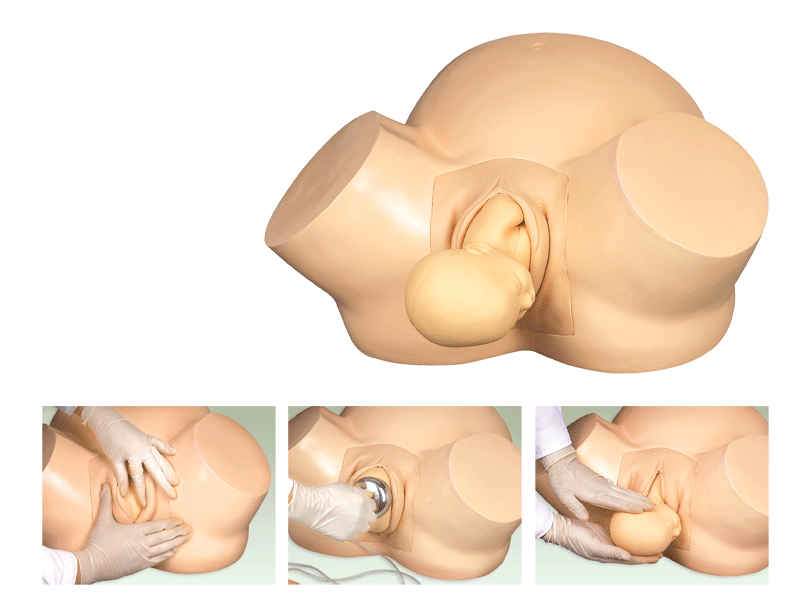 